COMUNE DI SUNI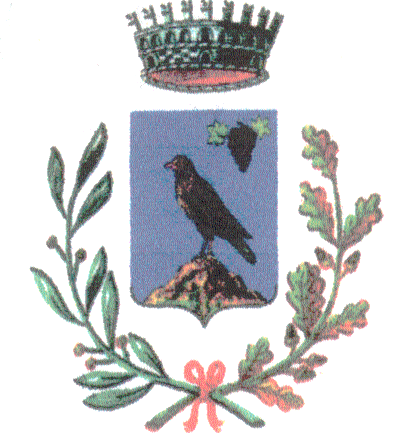 Provincia di OristanoVia XXIV Maggio, 7 – 09090 Suni                                            AREA SOCIO EDUCATIVA CULTURALEAl Comune di SUNI (OR)Ufficio Servizi SocialiDOMANDA DI REDDITO DI INCLUSIONE SOCIALE – REIS 2021/2022Il/la sottoscritto/a ………......................................................................................................................................C.F……………………………………………………………………nato/a ……………………………...…………………………. (Prov	)il …………./……...…/………….. e residente nel Comune di …………………………………………………………………………………..in ……………………………………......……...…………………………….  n…………   Tel. (obbligatorio)…………………………………….e_mail…………………………………………………………………………………………………………………………………………………………….CHIEDEdi poter fruire dei benefici previsti dalla Legge Regionale 2 agosto 2016 n. 18 “Reddito di inclusione sociale.Fondo regionale per il reddito di inclusione sociale – “Agiudu Torrau”DICHIARAai sensi degli artt. 46 e 47 del D.P.R. 28 dicembre 2000 n. 445, consapevole di quanto previsto dal successivo art.  materia di decadenza dai benefici e dall'art. 76 che stabilisce che le dichiarazioni mendaci, la falsità negli atti e l’uso di atti falsi sono puniti ai sensi del codice penale e delle leggi speciali vigenti,Di aver presentato, per il proprio nucleo familiare, domanda Reddito di Cittadinanza, in data _________________, con numero di protocollo _______________________Che la domanda è stata respinta/decadutaChe la domanda è stata accolta e di percepire il contributo Reddito di Cittadinanza per un importo mensile pari a euro ____________________Di non aver presentato domanda Reddito di Cittadinanza, pur avendo i requisiti di accessoDi non percepire il Reddito di Emergenza (REM)REQUISITI RESIDENZA( barrare una delle seguenti opzioni):almeno un componente del proprio nucleo familiare è residente da almeno 24 (ventiquattro) mesi nel territorio della Regione Sardegnadi aver fatto definitivamente rientro  in Sardegna il	dove risultava non  risiedere dal….…………………………… (emigrato di  ritorno senza vincolo  di residenza in Sardegna da almeno 24 mesi come definito ai sensi della L.R. 7/91 e relativo regolamento di attuazione)REQUISITI ECONOMICI:di essere in possesso di indicatore della situazione economica equivalente (ISEE)ordinario/corrente, inferiore a euro 12.000 e valido alla data di scadenza dell’Avviso comunale, di EURO ………………………………………………………………..un valore del patrimonio immobiliare, come definito a fini ISEE, diverso dalla casa di abitazione, non superiore alla soglia di euro 40.000;un valore del patrimonio mobiliare, come definito a fini ISEE non superiore a una soglia di euro 8.000, accresciuta di euro 2.000 per ogni componente il nucleo familiare successivo al primo, fino ad un massimo di euro 12.000, incrementato di ulteriori euro 1.000 per ogni figlio successivo al secondo; i predetti massimali sono ulteriormente incrementati di euro 5.000 per ogni componente con disabilità e di euro 7.500 per ogni componente in condizione di disabilità grave o non autosufficienza;di non possedere, nessun componente il nucleo familiare, autoveicoli e/o motoveicoli immatricolati la prima volta nei 24 mesi antecedenti la richiesta (sono esclusi gli autoveicoli e i motoveicoli per cui è prevista un’agevolazione fiscale in favore di persone con disabilità);di non possedere, nessun componente il nucleo familiare, navi e imbarcazioni da diporto.Che il proprio nucleo familiare è così composto (barrare delle seguenti  opzioni):famiglie, anche formate da un solo componente, senza dimora;famiglie composte da 6 persone e più (risultante da stato di famiglia);famiglie composte da una o più persone over 50 con figli a carico disoccupati;coppie sposate o coppie di fatto registrate, conviventi da almeno 6 mesi e composte da giovani che non abbiano superato i 40 anni di età;famiglie comunque composte, incluse quelle uni personalie nello specifico:n. ______ minori;n. ______ anziani di età pari e/o superiore a 70 anni n. ______ anziani con invalidità grave superiore al 90% n. ______ soggetti che percepiscono la L.R. 20/97 n. ______ soggetti in condizione di disabilità grave o non autosufficiente (allegare documentazione)DICHIARADi accettare integralmente le disposizioni contenute nell’Avviso Pubblico in oggetto nonché di quanto espressamente previsto dalla Legge Regionale n° 18 del 2 agosto 2016 e dalle Linee Guida approvate in via definitiva con Delibera di G.R. n° 34/25 del 11.08.2021Di essere consapevole che la presentazione di domanda incompleta: priva di una o più pagine, non firmata e non debitamente compilata in ogni sua parte, determina l'esclusione dal procedimentoDi essere consapevole che la mancata presentazione della documentazione richiesta a corredo della domanda entro i termini stabiliti dall'Avviso Pubblico comporta l'esclusione dal procedimentoDi essere consapevole che in caso di mancata accettazione del Progetto di Inclusione attiva, si procederà con la revoca di ammissione al beneficio;Di essere consapevole che, pena la sospensione dell’erogazione del REIS per almeno sei mesi, i membri del nucleo familiare si devono impegnare nei percorsi di politiche attive del lavoro, non devono rifiutare più di due offerte di lavoro proposte dai centri per l’impiego e dai servizi sociali comunali, se non in presenza di gravi e comprovati motivi, e devono assicurare l’adempimento del dovere di istruzione- formazione da parte dei minori presenti nel nucleo familiare;Di essere consapevole che si procederà con la revoca immediata del contributo a coloro che:omettano di informare il Servizio Sociale di qualunque cambiamento intervenuto nella loro situazione economica, familiare e lavorativa che determini la perdita anche di uno solo dei requisiti previsti dal presente Avviso.interrompano senza alcun giustificato motivo, il Progetto di inclusione sociale,reiterino comportamenti inconciliabili con gli obiettivi del progetto;facciano un uso distorto del contributo economico.ALLEGACertificazione ISEE 2021 di cui al D.P.C.M. n. 159 del 05/12/2013 completa di Dichiarazione Sostitutiva Unica (DSU) in corso di validità o certificazione ISEE.Nel caso di famiglie con minori sarà necessario disporre di Attestazione ISEE “minori”.Nel limite delle previsioni di Legge, è possibile disporre di Attestazione ISEE “corrente” anch’essa vigente alla data di scadenza del presente Avviso.Si precisa che il nucleo familiare dichiarato nell’attestazione ISEE, deve corrispondere al nucleo familiare registrato all’ufficio anagrafeRicevuta di presentazione di domanda Reddito di CittadinanzaRicevuta di esito negativo o decadenza di domanda Reddito di CittadinanzaSe percettore del reddito di Cittadinanza, autodichiarazione relativa all’importo mensile percepitoCopia di documento d’identità in corso di validità del richiedenteCopia codice fiscaleIn caso di ammissione al beneficio, CHIEDO, che il contributo venga erogato sul il seguente conto corrente bancario o postale (con IBAN ordinario intestato o cointestato al sottoscritto)     Informativa privacyI dati personali forniti nell'istanza e nella documentazione ad essa allegata, nel rispetto delle disposizioni vigenti, saranno trattati e utilizzati per i fini connessi all’espletamento della procedura in oggetto e per i fini istituzionali da ciascuna Amministrazione comunale.Il conferimento dei dati ha natura obbligatoria in quanto indispensabile per l'espletamento delle procedure richieste. Il rifiuto del conferimento dei dati oppure la mancata indicazione di alcuni di essi potrà comportare l'annullamento del procedimento per impossibilità a realizzare l'istruttoria.Il trattamento dei dati sarà effettuato con l'ausilio di mezzi informatici e potranno essere comunicati agli altri soggetti coinvolti nella gestione del procedimento e a quelli demandati all'effettuazione dei controlli previsti dalla vigente normativa.SUNI, li ____________________		Firma		_____________________________